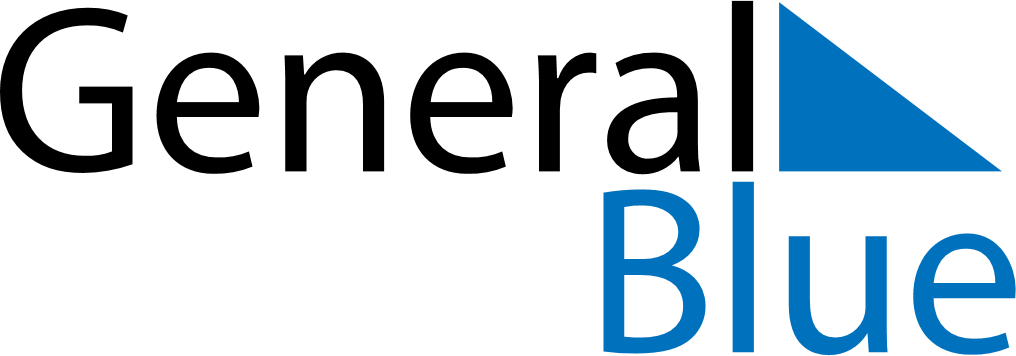 June 2023June 2023June 2023June 2023June 2023June 2023ArubaArubaArubaArubaArubaArubaSundayMondayTuesdayWednesdayThursdayFridaySaturday123456789101112131415161718192021222324Dera Gai252627282930NOTES